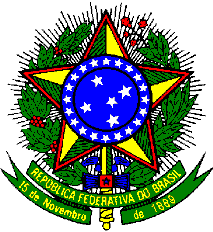 MINISTÉRIO DA EDUCAÇÃOSECRETARIA DE EDUCAÇÃO PROFISSIONAL E TECNOLÓGICAINSTITUTO FEDERAL DE EDUCAÇÃO, CIÊNCIA E TECNOLOGIA DE PERNAMBUCOPRÓ-REITORIA DE EXTENSÃOANEXO V – FORMULÁRIO DE FREQUÊNCIA DO ESTUDANTE                                                                                                                                 MÊS/ANO DE ATIVIDADE: _________/20______NOME DO(A) ESTUDANTE EXTENSIONISTA:TÍTULO DO PLANO DE TRABALHO DO(A) BOLSISTA: NOME DO(A) ORIENTADOR(A): PIBEX GRADUAÇÃO    (     )          PIBEX TÉCNICO      (     )       EXTENSIONISTA VOLUNTÁRIO(A)     (     )          SITUAÇÃO ATUAL DO CRONOGRAMA DE ATIVIDADES PROPOSTOSITUAÇÃO ATUAL DO CRONOGRAMA DE ATIVIDADES PROPOSTO(     ) 1 – ATIVIDADES MENSAIS REALIZADAS DE ACORDO COM CRONOGRAMA PROPOSTO Justificativa (somente para situação 3)(     ) 2 – CRONOGRAMA ADIANTADOJustificativa (somente para situação 3)(     ) 3 – CRONOGRAMA ATRASADOJustificativa (somente para situação 3)(     ) 4 - CONCLUÍDOJustificativa (somente para situação 3)Justificativa (somente para situação 3)RESUMO DAS ATIVIDADES MENSAIS REALIZADASAVALIAÇÃO DO(A) ORIENTADOR(A) ACERCA DO DESEMPENHO DO(A) ESTUDANTE EXTENSIONISTA1 – Cumprimento da carga horária:            (    ) Ruim          (    ) Regular           (    ) Bom           (    ) Ótimo 2 – Interesse nas atividades da pesquisa:    (    ) Ruim          (    ) Regular           (    ) Bom           (    ) Ótimo3 – Progresso alcançado:                            (    ) Ruim           (    ) Regular           (    ) Bom           (    ) ÓtimoPagamento da bolsa:          (   ) Sim           (   ) NãoCOMENTÁRIOS E DIFICULDADES DO(A) ESTUDANTE EXTENSIONISTA NA EXECUÇÃO DO PLANO DE ATIVIDADES (opcional)COMENTÁRIOS E DIFICULDADES DO(A) ORIENTADOR(A) NA EXECUÇÃO DO PLANO DE ATIVIDADES (opcional)PARA USO RESTRITO DO(A) ORIENTADOR(A) E DO(A) ESTUDANTEDeclaro para os devidos fins que as atividades e justificativas constante nesta frequência foram devidamente executadas e atingem carga horária mensal total de ____________. Data  ___/___/____. Assinatura do orientador extensionista                                                                            Assinatura do estudante extensionista                                                                                    PARA USO RESTRITO DO(A) GESTOR(A) DE EXTENSÃO DO CAMPUS.Recebemos o Relatório Mensal das Atividades, em _____/_____/________.Assinatura e Carimbo do gestor(a) de extensão ou representante: 